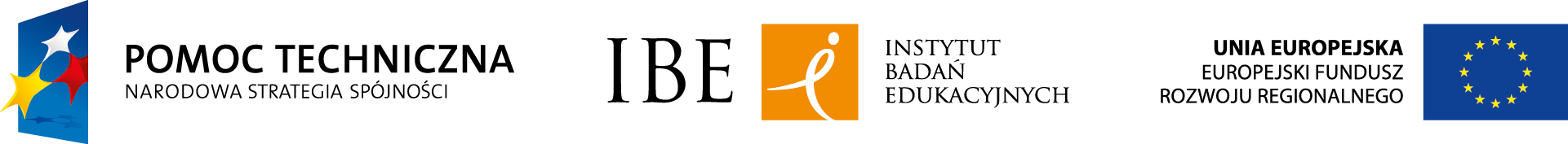 Redaktor językowyInstytut Badań Edukacyjnych, realizujący projekt: „Metoda przeglądów systematycznych jako narzędzie polityki opartej na dowodach (evidence based policy), przydatnej dla pozyskiwania środków z funduszy UE oraz wdrażania i realizacji projektów, współfinansowanego ze środków Unii Europejskiej w ramach Programu Operacyjnego Pomoc Techniczna, poszukuje do pracy redaktora językowego tekstu naukowego.Do zadań kandydata należeć będzie:- sprawdzenie stylistycznej poprawności tekstu;- sprawdzenie tekstu pod względem logicznej spójności;- sprawdzenie tekstu pod względem spójności terminologicznej i merytorycznej;- kontrola poprawności ortograficznej i interpunkcyjnej.Wymagania wobec kandydatów:- wykształcenie wyższe polonistyczne ze specjalizacją edytorską; - mile widziane dodatkowe wykształcenie socjologiczne (szczególnie w zakresie metaanalizy lub przeglądów systematycznych) bądź doświadczenie w redakcji naukowych tekstów socjologicznych lub/i doświadczenie/wykształcenie w zakresie pozyskiwania i wdrażania funduszy unijnych;- perfekcyjna znajomość zasad redakcji językowej tekstu naukowego;- udokumentowane doświadczenie w redakcji językowej tekstów naukowych;- systematyczność, rzetelność i terminowość w wykonywaniu pracy.Warunki zatrudnienia:Umowa cywilno-prawna na czas określony:  przełom lipca/sierpnia 2014Termin wykonania:  1 tydzieńTermin nadsyłania ofert: 18.07.2014Zainteresowanych kandydatów prosimy o złożenie następujących dokumentów do sekretariatu Instytutu lub przesłanie ich pocztą elektroniczną na adres: kadry@ibe.edu.pl z dopiskiem BIBE PO PT „Zgłoszenie na stanowisko KOREKTOR JĘZYKOWY”.Instytut Badań Edukacyjnych
ul. Górczewska 8
01-180 Warszawalist motywacyjnycurriculum vitae
Instytut Badań Edukacyjnych realizuje politykę równych szans w zatrudnieniu.IBE zastrzega sobie prawo skontaktowania się z wybranymi kandydatami. Wybrani kandydaci zostaną poinformowani telefonicznie.W aplikacji prosimy zawrzeć klauzulę: Wyrażam zgodę na przetwarzanie moich danych osobowych zawartych w mojej ofercie pracy dla potrzeb niezbędnych do realizacji procesu rekrutacji (zgodnie z Ustawą o Ochronie Danych osobowych z dnia 29.08.97 r., Dziennik Ustaw z 2002 r. Nr 101 poz. 926 z późn. zmianami)”.